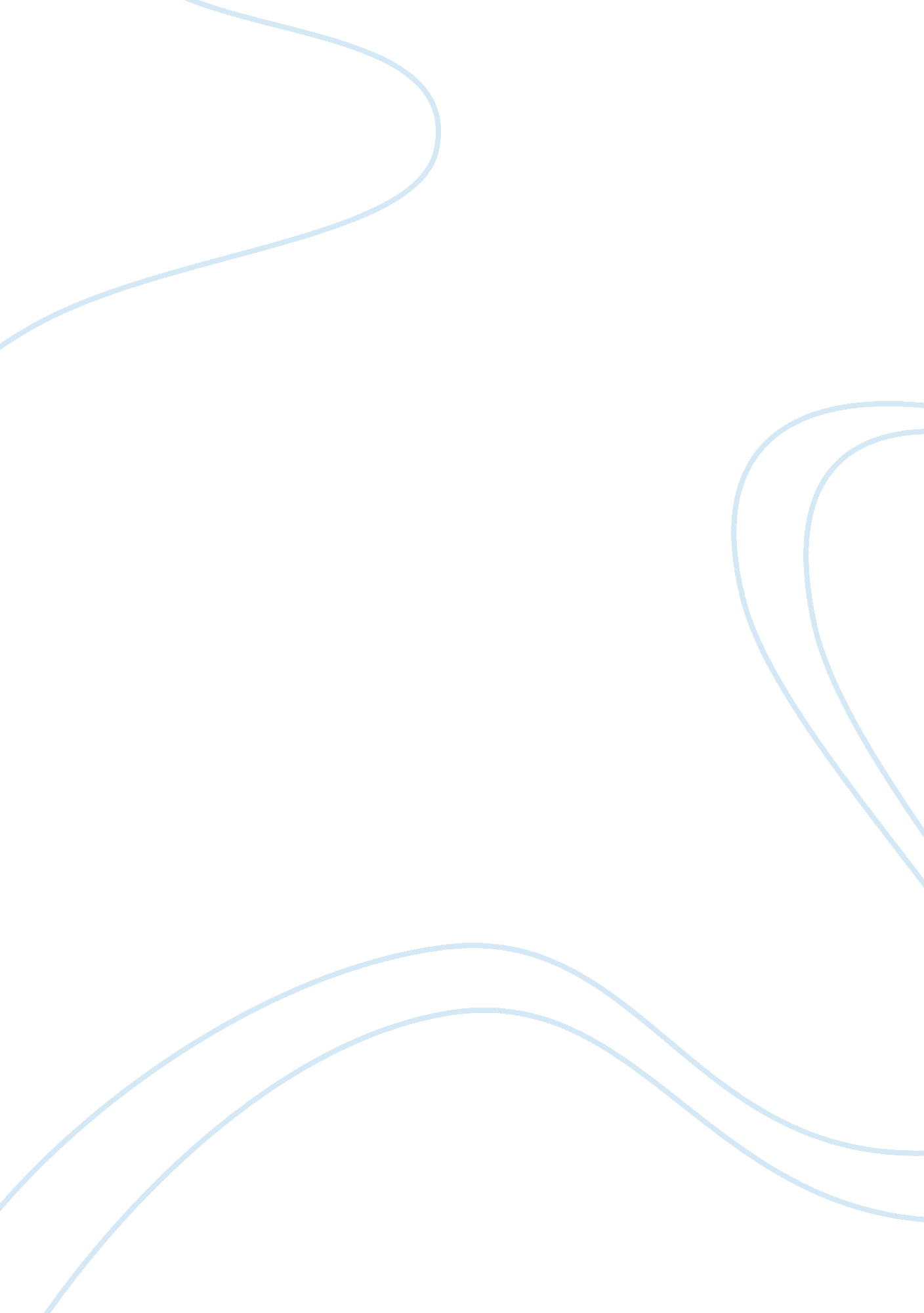 Modern liberalism and modern conservatism definition essay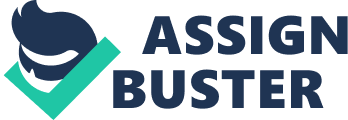 Liberalism is no more than a notion from people, asserting that equal rights and freedom are critically fundamental in life. Modern conservatism is an idea that puts hope on the past, rather than the present, and is characterized by a society dominated by the powerful members and traditionalists-individualist contradictions based on politics, religion, and market. It is against the democracy and success of a society or simply, against equality and hence against liberalism. Conservatism asserts that the prevailing conflicts result from excessive ruling and that God should be given the first priority. Modern liberalism on the other hand, holds that the ruling is just but a means of facilitating peoples’ fairness. Based on these differing principles, and given the two scenarios, a modern liberal would vote for proposition B, while a modern conservative would vote for proposition A. There exist quite a number of beliefs concerning the modern liberalism and conservatism. Modern conservatism has it that God’s law is the ruler of both people and the countries and should ever be in their hearts. It also asserts that life is the first god-given right, rendering killing a sin, and that marriage and family should precede the state and is subject to its security. It gives a lot of weight to the freedom of conscience as crucial to the person. It is based on God and claims that he, and not the imperfect man, is the rights- giver. According to it, people should only do what God has termed as right regardless of men’s views. Modern liberalism on the other hand follows from the industrial revolution and claims that a particular civilization and government need to be adopted. It holds that a mixed market is the only way to satisfy people requirements. It asserts that all people have rights that are natural and independent of the states and should be done at will. It claims that people need not to do by force what others believe is right. It also holds that too much supervision is booster of slavery, rather than freedom and should be as limited as possible but efficient in protecting the people and their belongings. It not only campaigns for equality of people but also of life opportunities. There exist some parts of classical liberalism that have been adopted by the modern liberalism. For instance, the classical liberalism stresses much on limited government. Modern liberals argue that by minimizing this government, as before, the state can improve its liberty. Modern liberalism has employed most of the themes developed by classical liberals. For instance, individuality, equality, and social justice form part of modern liberalism. Modern liberalism holds that decision making should be an individual’s responsibility and should be considered, regardless of his/her gender, religion, or race. Modern conservatism has adopted various parts from the classical liberalism, based on the role of the government. The government, according to both liberalisms, should defend peoples’ possessions, life, and freedom. Modern conservatism has also employed the notion of excluding the government from the market, emphasizing the classical principle of limited government. This makes modern conservatism more of classical than modern liberalism. It is claimed that classical liberalism is today’s conservatism. The proposition demanding all levels of schools, elementary and secondary, to begin everyday by prayers, regardless of whether they are private or public conforms to the nature of a modern conservative because he/she centers everything on God and believes that all the rest (people) should follow suit. However, it is against the requirements of a modern liberal. He/she has it that, following the evident religious diversity, no government whatsoever should give a ruling that demands all to adhere to a specific religious issue like prayer. However, if whatever is passed is beneficial to all, regardless of gender, religion, or race, like proposition B, it will be acceptable by a modern liberal. A modern liberal would vote for proposition B because he/she believes that people’s rights should be done at will. It gives people the opportunity of deciding for their government and not the government deciding for its people. It is built on the notion that people should be free to act. It is totally against any force applied to people. The given proposition is forcing all the people to pray regardless of whether they are willing or not. Since this is against the principles of modern liberalism, a modern liberal ought to reject the proposition. On the other hand, God plays a crucial role to the life of a modern conservative. Morality is their key teachings. He/she holds that that freedom is acquired and not innate and the state should come in, to protect it. A modern conservative teaching should agree with spiritual issues. He/she believes that any ruling made by the government should be based on religious teachings. The given proposition is supporting the moral issue of prayer that modern conservatives rely on. Therefore, proposition A would be highly welcomed by the modern conservatives since it is part of what they believe in. 